1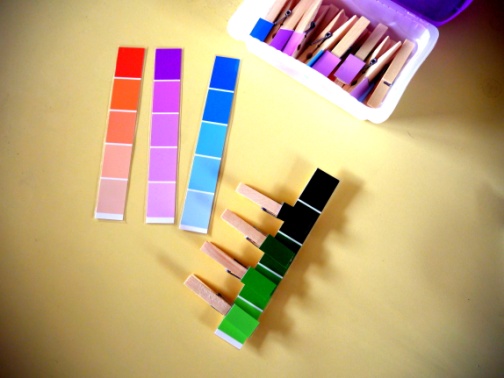 J'accroche toutes les pinces à linge sur la case de la même couleur.2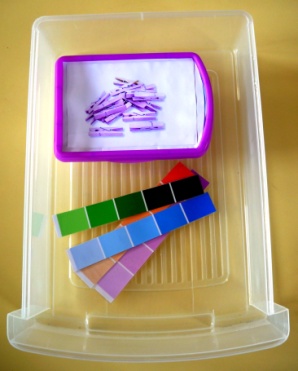 J'enlève toutes les pinces à linge, je les mets dans la boîte et je range tout le matériel dans le tiroir comme sur la photo.1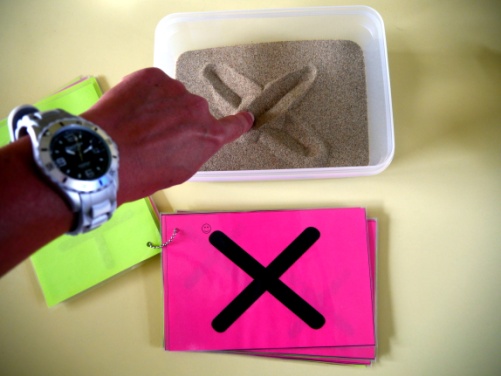 Je choisis un modèle et je le reproduis dans le sable avec mon doigt.2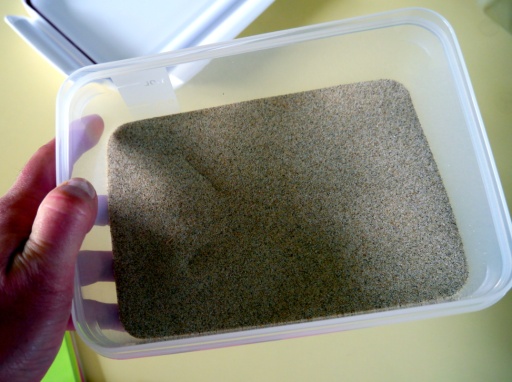 Je secoue doucement la boîte pour effacer mon dessin et je recommence avec un autre modèle.3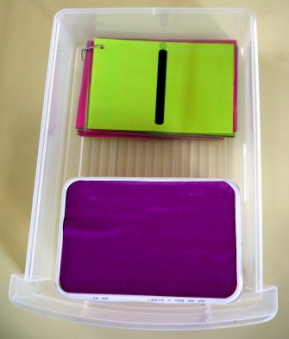 Quand j'ai terminé, je referme la boîte et je range le matériel dans le tiroir comme sur la photo.